佛光山法寶堂使用申請單填寫日期：    年   月   日TEL：(07)656-1921分機2300-2302  FAX ：(07)656-3106　https://www.fgs.org.tw/dharmahall/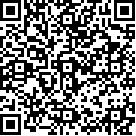 申請單位  案號（管理單位填寫）申請人總人數聯絡電話手機E-MAIL傳真通訊地址聯絡負責人手機主要場地□ 法寶堂(428人)    □ 戶外舞台    □ 走廊展區(一張申請單僅限勾選一個主要場地)□ 法寶堂(428人)    □ 戶外舞台    □ 走廊展區(一張申請單僅限勾選一個主要場地)□ 法寶堂(428人)    □ 戶外舞台    □ 走廊展區(一張申請單僅限勾選一個主要場地)□ 法寶堂(428人)    □ 戶外舞台    □ 走廊展區(一張申請單僅限勾選一個主要場地)□ 法寶堂(428人)    □ 戶外舞台    □ 走廊展區(一張申請單僅限勾選一個主要場地)□ 法寶堂(428人)    □ 戶外舞台    □ 走廊展區(一張申請單僅限勾選一個主要場地)輔助場地□ 我是佛會議室（35人） □貴賓室	 □ 後台準備區□ 其他                                          □ 我是佛會議室（35人） □貴賓室	 □ 後台準備區□ 其他                                          □ 我是佛會議室（35人） □貴賓室	 □ 後台準備區□ 其他                                          □ 我是佛會議室（35人） □貴賓室	 □ 後台準備區□ 其他                                          □ 我是佛會議室（35人） □貴賓室	 □ 後台準備區□ 其他                                          □ 我是佛會議室（35人） □貴賓室	 □ 後台準備區□ 其他                                          彩排/佈置時間自     年  月  日  時   分 〜      年  月   日   時  分止自     年  月  日  時   分 〜      年  月   日   時  分止自     年  月  日  時   分 〜      年  月   日   時  分止自     年  月  日  時   分 〜      年  月   日   時  分止自     年  月  日  時   分 〜      年  月   日   時  分止自     年  月  日  時   分 〜      年  月   日   時  分止活動使用時間自     年  月  日  時   分 〜      年  月   日   時  分止自     年  月  日  時   分 〜      年  月   日   時  分止自     年  月  日  時   分 〜      年  月   日   時  分止自     年  月  日  時   分 〜      年  月   日   時  分止自     年  月  日  時   分 〜      年  月   日   時  分止自     年  月  日  時   分 〜      年  月   日   時  分止活動性質□ 集會  □典禮   □民俗技藝  □ 發表會(請詳述         ) □ 戲劇  □ 舞蹈   □展覽     □ 其他（                 )□ 集會  □典禮   □民俗技藝  □ 發表會(請詳述         ) □ 戲劇  □ 舞蹈   □展覽     □ 其他（                 )□ 集會  □典禮   □民俗技藝  □ 發表會(請詳述         ) □ 戲劇  □ 舞蹈   □展覽     □ 其他（                 )□ 集會  □典禮   □民俗技藝  □ 發表會(請詳述         ) □ 戲劇  □ 舞蹈   □展覽     □ 其他（                 )□ 集會  □典禮   □民俗技藝  □ 發表會(請詳述         ) □ 戲劇  □ 舞蹈   □展覽     □ 其他（                 )□ 集會  □典禮   □民俗技藝  □ 發表會(請詳述         ) □ 戲劇  □ 舞蹈   □展覽     □ 其他（                 )活動名稱活動說明特殊需求□ 錄音  □錄影   □民俗技藝□ 錄音  □錄影   □民俗技藝□ 錄音  □錄影   □民俗技藝□ 錄音  □錄影   □民俗技藝□ 錄音  □錄影   □民俗技藝□ 錄音  □錄影   □民俗技藝借用物品 □長條桌_____張　□白色海灘椅_____張 □綠椅子_____張
 □桌套_____條　　□椅套_____條       □麥克風架___支  □譜架___支	□麥克風___支	□掛耳麥克風___支□音延線 ____條  	□投影機___台	□筆電___台　　　□樂器連線___支　□其它                                （如有特殊需求，請另附件詳細說明） □長條桌_____張　□白色海灘椅_____張 □綠椅子_____張
 □桌套_____條　　□椅套_____條       □麥克風架___支  □譜架___支	□麥克風___支	□掛耳麥克風___支□音延線 ____條  	□投影機___台	□筆電___台　　　□樂器連線___支　□其它                                （如有特殊需求，請另附件詳細說明） □長條桌_____張　□白色海灘椅_____張 □綠椅子_____張
 □桌套_____條　　□椅套_____條       □麥克風架___支  □譜架___支	□麥克風___支	□掛耳麥克風___支□音延線 ____條  	□投影機___台	□筆電___台　　　□樂器連線___支　□其它                                （如有特殊需求，請另附件詳細說明） □長條桌_____張　□白色海灘椅_____張 □綠椅子_____張
 □桌套_____條　　□椅套_____條       □麥克風架___支  □譜架___支	□麥克風___支	□掛耳麥克風___支□音延線 ____條  	□投影機___台	□筆電___台　　　□樂器連線___支　□其它                                （如有特殊需求，請另附件詳細說明） □長條桌_____張　□白色海灘椅_____張 □綠椅子_____張
 □桌套_____條　　□椅套_____條       □麥克風架___支  □譜架___支	□麥克風___支	□掛耳麥克風___支□音延線 ____條  	□投影機___台	□筆電___台　　　□樂器連線___支　□其它                                （如有特殊需求，請另附件詳細說明） □長條桌_____張　□白色海灘椅_____張 □綠椅子_____張
 □桌套_____條　　□椅套_____條       □麥克風架___支  □譜架___支	□麥克風___支	□掛耳麥克風___支□音延線 ____條  	□投影機___台	□筆電___台　　　□樂器連線___支　□其它                                （如有特殊需求，請另附件詳細說明）場地歸還簽收□場地恢復完成  借用人：              管理單位：             □場地受損：修復日期      年     月     日□場地恢復完成  借用人：              管理單位：             □場地受損：修復日期      年     月     日□場地恢復完成  借用人：              管理單位：             □場地受損：修復日期      年     月     日□場地恢復完成  借用人：              管理單位：             □場地受損：修復日期      年     月     日□場地恢復完成  借用人：              管理單位：             □場地受損：修復日期      年     月     日□場地恢復完成  借用人：              管理單位：             □場地受損：修復日期      年     月     日茲向貴單位租用場地，願遵守貴單位場地租賃規範，如有違反，願負一切責任。茲向貴單位租用場地，願遵守貴單位場地租賃規範，如有違反，願負一切責任。茲向貴單位租用場地，願遵守貴單位場地租賃規範，如有違反，願負一切責任。茲向貴單位租用場地，願遵守貴單位場地租賃規範，如有違反，願負一切責任。茲向貴單位租用場地，願遵守貴單位場地租賃規範，如有違反，願負一切責任。茲向貴單位租用場地，願遵守貴單位場地租賃規範，如有違反，願負一切責任。茲向貴單位租用場地，願遵守貴單位場地租賃規範，如有違反，願負一切責任。管理單位：法寶堂行政室管理單位：法寶堂行政室管理單位：法寶堂行政室管理單位：法寶堂行政室管理單位：法寶堂行政室管理單位：法寶堂行政室核准單位：都監院核准：核准：審核：承辦人：承辦人：承辦人：主管：